REQUERIMENTO nº Assunto: Solicita à SABESP informações relacionadas ao despejo irregular de esgoto domiciliar no Rio Atibaia, terreno nos fundos do CCZE (fotos anexas).Senhor Presidente,CONSIDERANDO que nos fundos do terreno do CCZE existe um descarte irregular de esgoto doméstico, entre o container do COBEMA e o Rio Atibaia.CONSIDERANDO que o despejo tem forte e desagradável odor e está sendo lançado através da rede pluvial sem nenhum tratamento.CONSIDERANDO que além do exposto, esta causando grande erosão no terreno e assoreamento do Rio, gerando riscos.CONSIDERANDO que esta situação deve ser resolvida com urgência no intuito de se evitar problemas ainda maiores ao redor do trecho.REQUEREMOS, nos termos do Regimento Interno desta Casa de Leis, após a aprovação do Nobre e Douto Plenário, que seja oficiado a SABESP as seguintes questões:Quais medidas serão tomadas para solução desta problemática?Os responsáveis pelo despejo de esgoto na rede pluvial já foram localizados?Qual prazo para resolução das questões neste explanadas?SALA DAS SESSÕES, 07 de julho de 2020.LEILA BEDANIVereadora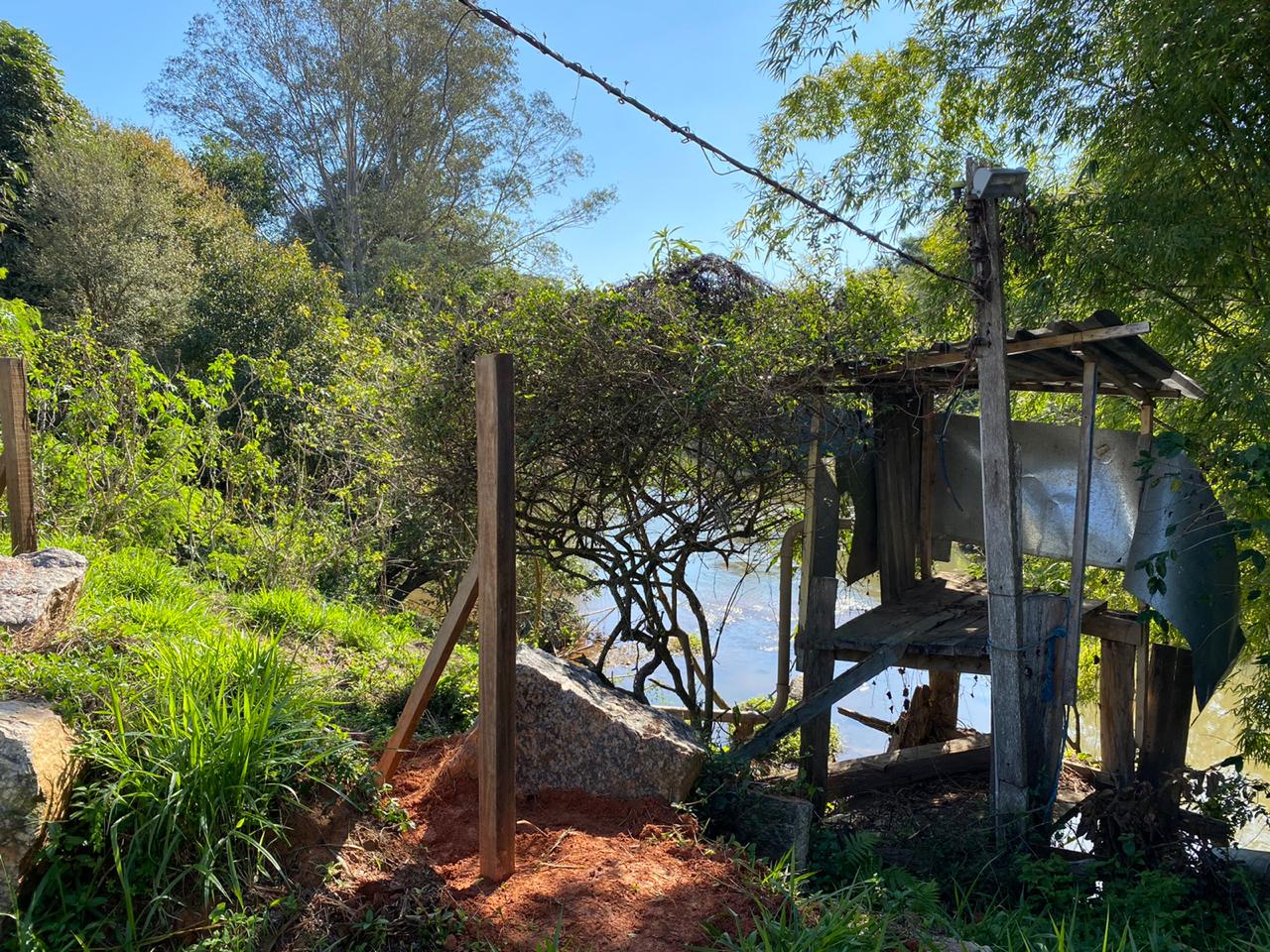 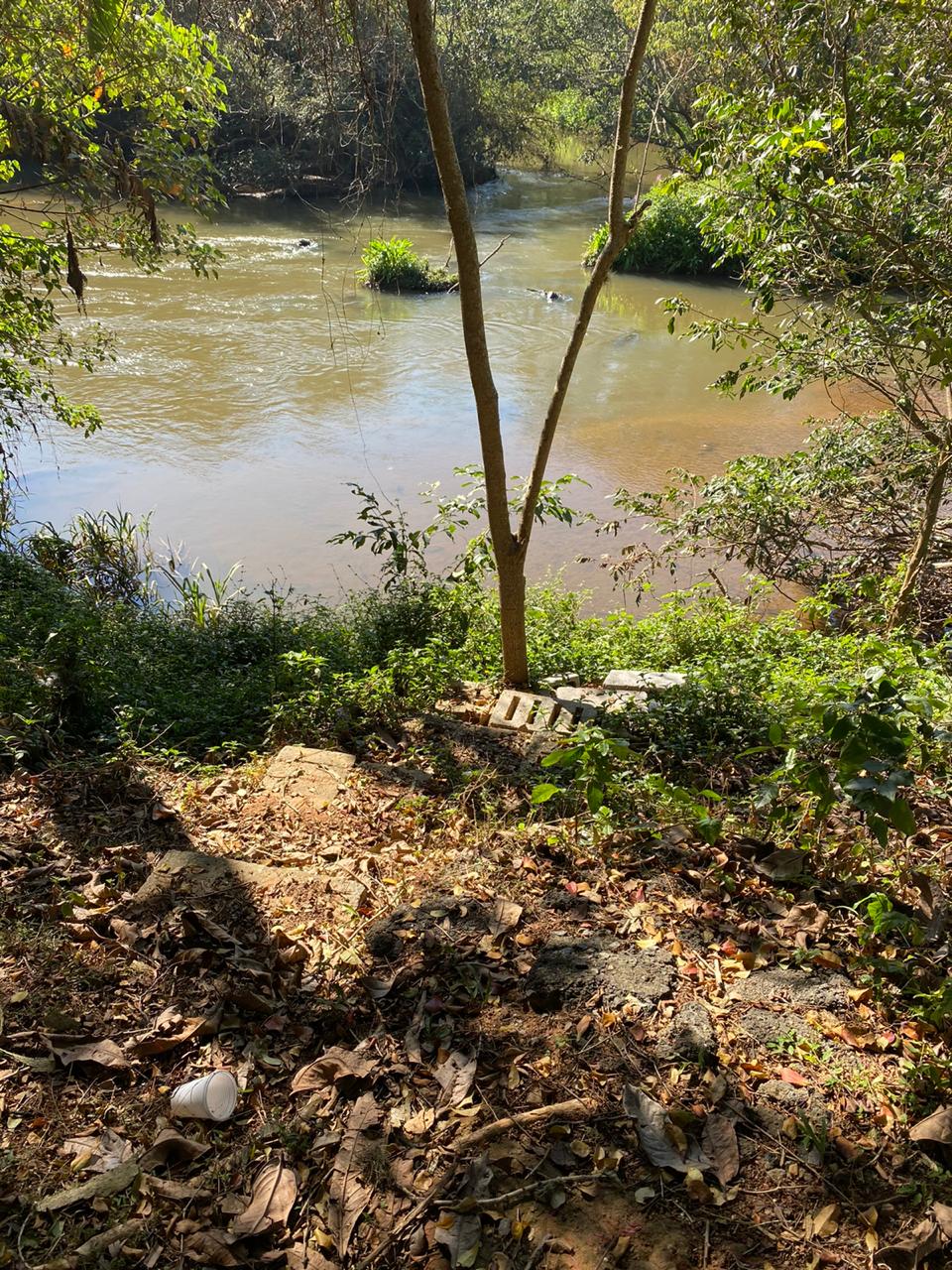 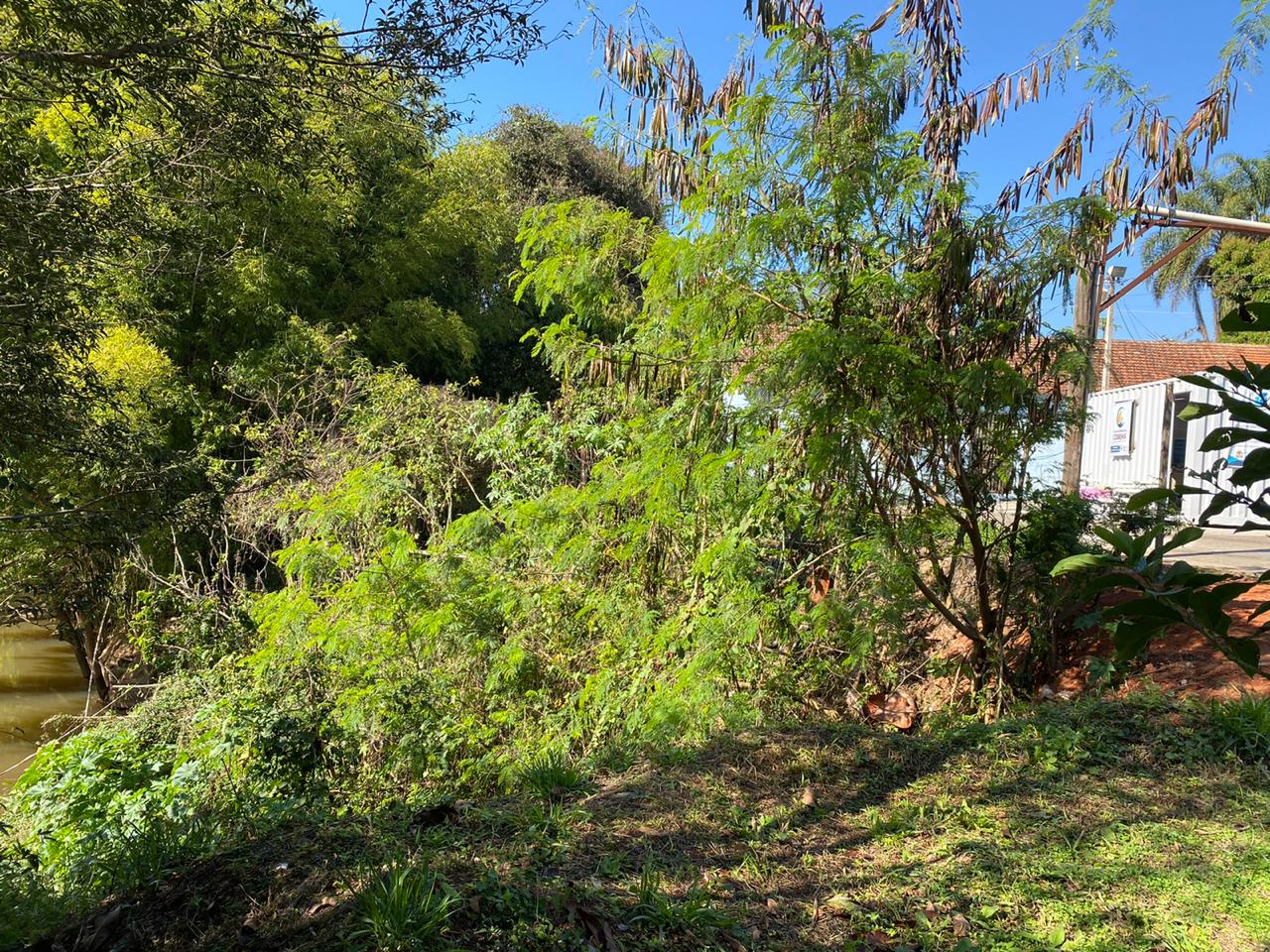 